«Об итогах окружного этапа областного конкурса детского сольного пения «Серебряный микрофон»В соответствии с Распоряжением Отрадненского управления министерства образования и науки Самарской области от 05.02.2021 года №34-од «О проведении окружного этапа областного конкурса детского сольного пения «Серебряный микрофон» и на основании протокола заседания жюри:1. Утвердить прилагаемые списки победителей и призеров Конкурса (Приложение №1).2. Наградить победителей и призеров Конкурса дипломами Отрадненского управления министерства образования и науки Самарской области.3. Направить победителей Конкурса для участия в финальном этапе конкурса детского сольного пения «Серебряный микрофон».4. Контроль за исполнением данного распоряжения возложить на главного специалиста отдела развития образования Пичкурова А.В.Начальник отдела развития образованияОтрадненского управленияминистерства образования и наукиСамарской области							          О.Е. ИвановаПичкуров 23694Приложение №1к распоряжениюОтрадненского управленияминистерства образования и наукиСамарской области№ 66-од от 06.032021 г.Список победителей и призеровокружного этапа областного конкурса детского сольного пения «Серебряный микрофон»Возрастная группа  Вторая 10-12 летВозрастная группа  Третья 13-15 летВозрастная группа  Четвертая 16-17 лет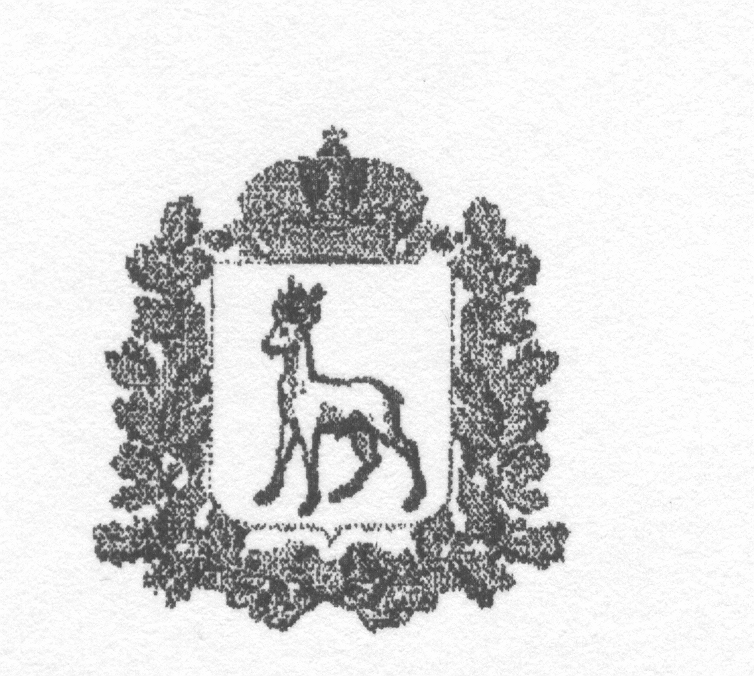 МИНИСТЕРСТВО ОБРАЗОВАНИЯ И НАУКИСАМАРСКОЙ ОБЛАСТИОТРАДНЕНСКОЕ УПРАВЛЕНИЕРАСПОРЯЖЕНИЕот _25.03.2021___г.                      Отрадный                                 №_100-од_НоминацияЭстрадное пениеВозрастная группаПервая 7-9 летУчреждениеФИ. участникаНазвание конкурсной работыФамилия, имя, отчество, должность педагога,концертмейстераРезультатучастияСП ДДТ ГБОУ СОШ №2 «ОЦ» с. Кинель–ЧеркассыПичугина Мария   "Живая вода"Киреева Наталья Александровна, педагог дополнительного образованияЛауреат 1 степениСП ГБОУ СОШ №6  г.о. Отрадный ЦДОДСветкин Алексей"Шабу-дабу"Костина Ольга Александровна, педагог дополнительного образованияЛауреат2 степениСП ГБОУ СОШ №6  г.о. Отрадный ЦДОДЛагоцка Эмилия"Алё, гараж"Букреева Светлана Николаевна, педагог дополнительного образованияЛауреат2 степениСП ГБОУ СОШ №1 "ОЦ" с. Кинель-Черкассы д/с "Аленушка"Дёмкина Марина"Поцелую бабушку"Салеева Елена Ивановна, музыкальный руководитель. Джунусова Айгуль МихаметьяновнаЛауреат3 степениСП ГБОУ СОШ №1 "ОЦ" с. Кинель-Черкассы д/с "АленушкаГоленцова Ксения"Кнопочка"Салеева Елена Ивановна, музыкальный руководитель. Джунусова Айгуль МихаметьяновнаЛауреат3 степениГБОУ СОШ «ОЦ» с. ТимашевоРукавишникова Екатерина«Улыбнись»Оленина Екатерина Владимировна, учитель музыкиЛауреат3 степениСП ГБОУ СОШ №6 г.о. Отрадный ЦДОДИльина Алиса"Песня это птица"Костина Ольга Александровна, педагог дополнительного образованияЛауреат3 степениСП ГБОУ СОШ №6 г.о. Отрадный ЦДОДЗыбанов Тимофей"Воскресенье"Костина Ольга Александровна, педагог дополнительного образованияЛауреат3 степениУчреждениеФИ. участникаНазвание конкурсной работыФамилия, имя, отчество, должность педагога,концертмейстераРезультатучастияСП ДДТ ГБОУ СОШ №2 «ОЦ» с. Кинель–ЧеркассыКнязькина София«Мой ангел»Саенко Елена Владимировна, педагог дополнительного образованияЛауреат 1 степениСП ГБОУ СОШ №6 г.о. Отрадный ЦДОДЩербинина Маргарита"Не малышка"Букреева Светлана Николаевна, педагог дополнительного образованияЛауреат 1 степениСП ГБОУ СОШ №6 г.о. Отрадный ЦДОДБогатырёва Нелли"Звездопад"Костина Ольга Александровна, педагог дополнительного образованияЛауреат 1 степениСП ДДТ ГБОУ СОШ №2 «ОЦ» с. Кинель–ЧеркассыХалявина Полина"Навстречу ветру"Киреева Наталья Александровна, педагог дополнительного образованияЛауреат 2 степениГБОУ СОШ №1 «ОЦ» с. Кинель-ЧеркассыВеколова Татьяна«Выбирай»Матьякубова Надира Азатовна, учитель музыкиЛауреат 2 степениСП ГБОУ СОШ №6 г.о. Отрадный ЦДОДТутарова Диляра"Чики тыры"Букреева Светлана Николаевна, педагог дополнительного образованияЛауреат 2 степениУчреждениеФИ. участникаНазвание конкурсной работыФамилия, имя, отчество, должность педагога,концертмейстераРезультатучастияСП ДДТ ГБОУ СОШ №2 «ОЦ» с. Кинель–ЧеркассыДжунусова Аделия«Derniere danse»Саенко Елена Владимировна, педагог дополнительного образованияЛауреат 1 степениГБОУ СОШ «ОЦ» с. ТимашевоВоронцова Елизавета«Отмените войну»Оленина Екатерина Владимировна учитель музыкиЛауреат 1 степениМБУ "КДЦ" с. Тимашево м.р. Кинель-ЧеркасскийСнегирева Анастасия«Небо славян»Артюх Олеся Геннадьевна, руководитель студии эстрадного пенияЛауреат 1 степениМБУ «РДК» с. Кинель-ЧеркассыКрылова Ксения«Mama knows best»Митина Анастасия Павловна, хормейстерЛауреат 1 степениГБОУ СОШ №1 «ОЦ» с. Кинель-ЧеркассыДжунусова Аделия«Superhero»Матьякубова Надира Азатовна, учитель музыкиЛауреат 1 степениГБОУ СОШ «ОЦ» с. ТимашевоМасленникова Лилия«Только джаз»Оленина Екатерина Владимировна учитель музыкиЛауреат 2 степениМБУ "КДЦ" с. Тимашево м.р. Кинель-ЧеркасскийАгапитова Янина«Колыбельная тишина»Артюх Олеся Геннадьевна, руководитель студии эстрадного пенияЛауреат 3 степениМБУ "КДЦ" с.п. Тимашево м.р. Кинель-ЧеркасскийМасленникова Лилия«Ноченька»Артюх Олеся Геннадьевна, руководитель студии эстрадного пенияЛауреат 3 степениСП ГБОУ СОШ №6   г.о. Отрадный ЦДОДСидорова Алёна"Свет добра"Костина Ольга Александровна, педагог дополнительного образованияЛауреат 3 степениУчреждениеФИ. участникаНазвание конкурсной работыФамилия, имя, отчество, должность педагога,концертмейстераРезультатучастияМБУ "КДЦ" с. Тимашево м.р. Кинель-ЧеркасскийМячина Ксения«Нас бьют, мы летаем»Артюх Олеся Геннадьевна, руководитель студии эстрадного пенияЛауреат 1 степениГБОУ СОШ им. М.П.Крыгина с. КабановкаХилковская Мария«Наше лето»Афанасьева Любовь Владимировна, учитель музыкиЛауреат 2  степениСП ГБОУ СОШ №6   г.о. Отрадный ЦДОДКиселёва Василиса"Капельки дождя"Костина Ольга Александровна, педагог дополнительного образованияЛауреат 3 степени